Alto Mitsubishi Offer Copy SheetReferral Program Copy: If you know of anyone looking for a new vehicle refer them to us to receive $250! 
Contact us by phone on (02) 9056 8188 or visit us at https://www.altomitsubishipennanthills.com.au/ to see our stock. Conditions apply: Referral bonus will be applied upon delivery of the vehicle. 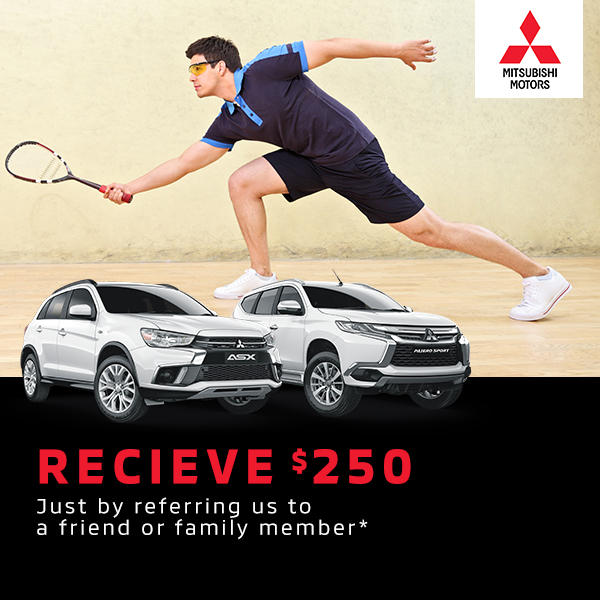 Club Member Pricing CopyAlto Mitsubishi would like to offer exclusive pricing for club members on all New and Used vehicles!
Contact us by phone on (02) 9056 8188 or visit us at https://www.altomitsubishipennanthills.com.au/ to see our stock. 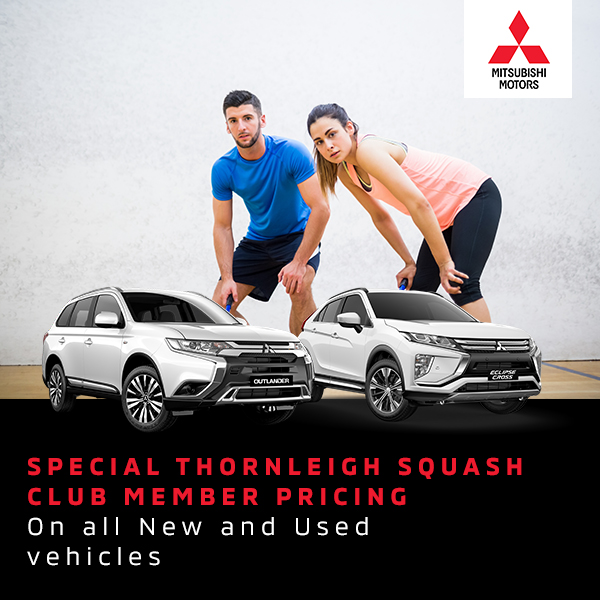 Pennant Hills Toyota CopyReferral Program Copy: If you know of anyone looking for a new vehicle refer them to us to receive $250! 
Contact us by phone on 02 9158 3595 or visit us at https://www.pennanthillstoyota.com.au/
to see our stock. Conditions apply: Referral bonus will be applied upon delivery of the vehicle. 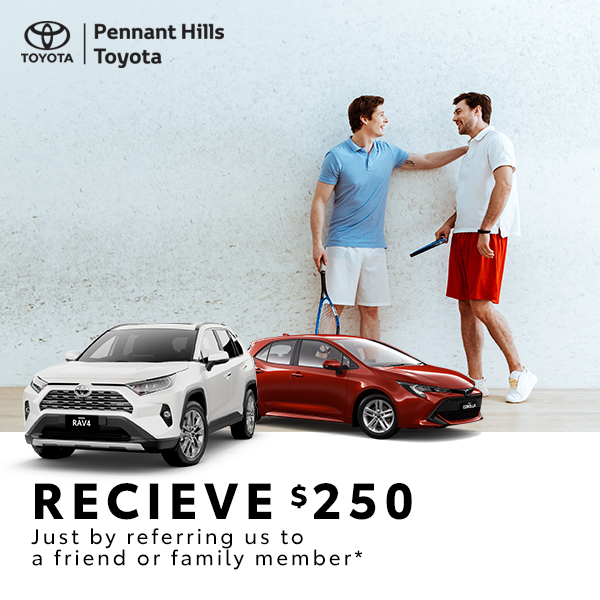 Club Member Pricing CopyPennant Hills Toyota would like to offer exclusive pricing for club members on all New and Used vehicles!
Contact us by phone on 02 9158 3595or visit us at https://www.pennanthillstoyota.com.au/ to see our stock. 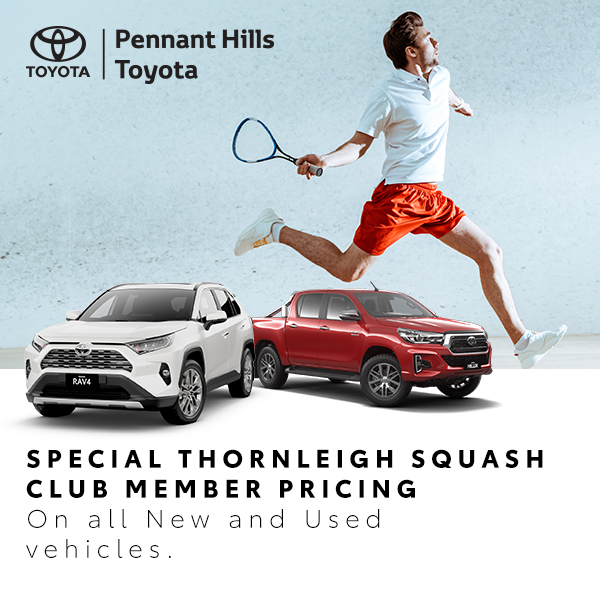 Service Offer Let us take care of all your servicing needs at a great price! Alto Pennant Hills has a state of the art workshop with trained technicians ready to service all makes and models! Contact us to book your service today!  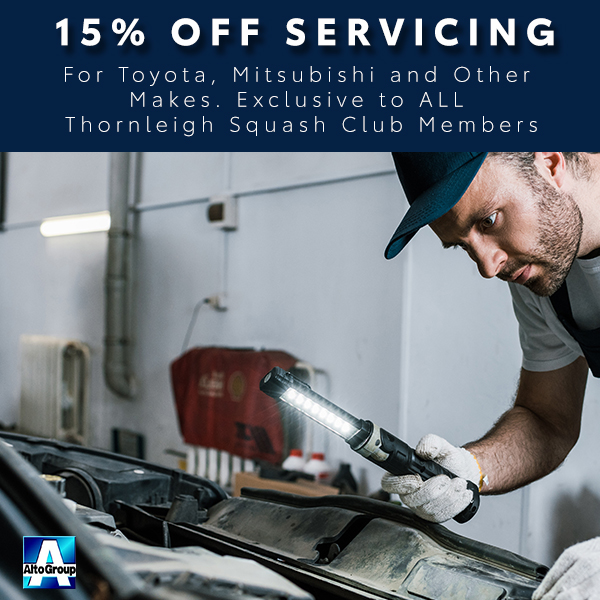 